STRUTTURA DIDATTICA SPECIALE DI LINGUE E LETTERATURE STRANIERE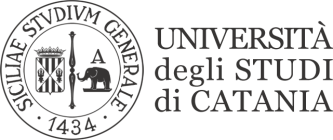                                                               RAGUSARISULTATI ESAME SCRITTO LINGUA CINESEII SESSIONEPROVA SCRITTA DEL 17/06/2022LINGUA E TRADUZIONE CINESE 1  L12LINGUA E TRADUZIONE CINESE 2  L12LINGUAGGI SETTORIALI E TRADUZIONE CINESE L12Y62001061   19Y62001172   191000001550   22Y62001078   191000007168   21Y62000901   24,51000002341   23,51000009608   18Y62000379   271000004665   19Y62001095   23,51000003993   271000003934   25,51000002902   26,51000002281   251000003136   231000002908   241000002492   231000003386   23Y62001098   261000002513   23LINGUA CINESE LM391000043814   271000043749   SUPERATO CON MOLTISSIMA RISERVA11000037363   251000029104   271000038148   22(1000004311) 2810000233724100017801NON IDONEO100021740181000255982410003240128,510003262928,510003281628,510003293123,510003308229100033366291000335262710003379922,510003388522,510003435129,510003439628,510004008129100042623SUPERATO CON RISERVA1000002284271000002780 NON IDONEO1000002943251000004311291000007793261000016828SUPERATO CON RISERVA100001688627100001699130100001727323100001781827100001827824100001847626100001850528100001859926100001861725100001866726100001880923100001896026100002020228100002020527100002079819100002470026Y62000108226Y62000652NON IDONEOY62001157NON IDONEO